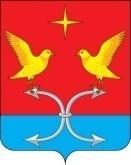 МАРЬИНСКИЙ СЕЛЬСКИЙ СОВЕТ НАРОДНЫХ ДЕПУТАТОВ
КОРСАКОВСКОГО РАЙОНА ОРЛОВСКОЙ ОБЛАСТИ                                                            РЕШЕНИЕ№ 32 от 28 июня  2022 года                                    Принято на 12-ом  заседании                                        д. Большие Озёрки				       сельского Совета народных депутатов    Об утверждении Положения «О порядке ознакомления пользователей информацией с информацией о деятельности органа местного самоуправления администрации Марьинского сельского поселения Корсаковского района Орловской области  в занимаемых ими помещениях».В соответствии с Федеральным законом от 9 февраля 2009 года № 8-ФЗ «Об обеспечении доступа к информации о деятельности государственных органов и органов местного самоуправления», руководствуясь Уставом Марьинского сельского поселения Корсаковского района Орловской области, Марьинский  сельский Совет народных депутатов Корсаковского района Орловской области РЕШИЛ:1. Утвердить Положение «О порядке ознакомления пользователей информацией с информацией о деятельности органа местного самоуправления администрации Марьинского сельского поселения Корсаковского района Орловской области в занимаемых ими помещениях» согласно приложению.2.  Направить настоящее решение и. о. главы сельского поселения для подписания и обнародования.И. о. председателя Марьинского сельскогоСовета народных депутатов                                                        С. И. СапуновМАРЬИНСКИЙ СЕЛЬСКИЙ СОВЕТ НАРОДНЫХ ДЕПУТАТОВ
КОРСАКОВСКОГО РАЙОНА ОРЛОВСКОЙ ОБЛАСТИ                                                            РЕШЕНИЕ28 июня 2022 года                                                                             № 32/1                                            д. Большие Озёрки				       Об утверждении Положения «О порядке ознакомления пользователей информацией с информацией о деятельности органа местного самоуправления администрации Марьинского сельского поселения Корсаковского района Орловской области  в занимаемых ими помещениях».Принято Марьинским сельским Советом народных депутатов            В соответствии с Федеральным законом от 9 февраля 2009 года          № 8-ФЗ «Об обеспечении доступа к информации о деятельности государственных органов и органов местного самоуправления», руководствуясь Уставом Марьинского сельского поселения Корсаковского района Орловской области, Марьинский  сельский Совет народных депутатов Корсаковского района Орловской области решил:1. Утвердить Положение «О порядке ознакомления пользователей информацией с информацией о деятельности органа местного самоуправления администрации Марьинского сельского поселения Корсаковского района Орловской области в занимаемых ими помещениях» согласно приложению.2. Настоящее решение  обнародовать в установленном порядке  и разместить на официальном  сайте администрации Корсаковского района (www.корсаково57.рф).                                                                                                           3. Контроль за исполнением настоящего решения оставляю за собой.И. о. главы  Марьинского                                                                                                                                    сельского поселения                                                                         С. И. Сапунов                                                                            Приложение 1                                                                         к решению Марьинского                                                                              сельского Совета народных депутатовКорсаковского района Орловской области                                                                               от  28.06. 2022 г. №   32/1Положение «О порядке ознакомления пользователей                                                        с информацией о деятельности органа местного самоуправления  администрации Марьинского  сельского поселения Корсаковского района Орловской области в занимаемых ими помещениях»Глава 1. Общие положения1. Настоящее Положение определяет порядок доступа пользователей                 к информации о деятельности органов местного самоуправления администрации Марьинского  сельского поселения Корсаковского района Орловской области в занимаемых ими помещениях.2. В администрации Марьинского  сельского поселения Корсаковского района Орловской области (далее – администрация сельского поселения) пользователям информацией обеспечивается возможность ознакомления с информацией о деятельности следующих органов местного самоуправления администрации Марьинского сельского поселения Корсаковского района Орловской области в занимаемых ими помещениях:1) представительного органа муниципального образования – Марьинский  сельский Совет народных депутатов Корсаковского района Орловской области (далее – сельский Совет народных депутатов); 2) главы Марьинского сельского поселения Корсаковского района Орловской области (далее – Глава сельского поселения);3) администрации Марьинского сельского поселения Корсаковского района Орловской области (далее – администрация сельского поселения);3. Ознакомление пользователей с информацией о деятельности органов местного самоуправления осуществляется в помещениях, занимаемых органами местного самоуправления, уполномоченным руководителем соответствующего органа местного самоуправления (далее – лицо, ответственное за ознакомление).4. Не производится ознакомление пользователей информацией                          с информацией о деятельности органов местного самоуправления в отношении:1) информации, отнесенной в соответствии с законодательством Российской Федерации к государственной тайне, а также информацией                 для служебного пользования;2) информацией, содержащей персональные данные (за исключением персональных данных руководителей органов местного самоуправления).5. Органы местного самоуправления в занимаемых ими помещениях обеспечивают в порядке и сроки, предусмотренные настоящим Положением, иными правовыми актами муниципального образования:1) ознакомление пользователей с информацией о деятельности органов местного самоуправления в занимаемых ими помещениях в устной форме;2) ознакомление пользователей с документированной информацией                 о деятельности органов местного самоуправления в занимаемых                              ими помещениях.Глава 2. Порядок ознакомления пользователей с информацией                                   о деятельности органов местного самоуправления в устной форме6. Информацию о деятельности органа местного самоуправления                     в устной форме пользователь информацией вправе бесплатно получить                 при обращении непосредственно в орган местного самоуправления к лицу, ответственному за ознакомление, в рабочее время в соответствии                             с правовыми актами соответствующего органа местного самоуправления, определяющими режим работы указанного органа..7. Устное информирование пользователей информацией о деятельности органов местного самоуправления происходит в порядке очередности                     их обращения к лицу, ответственному за ознакомление.8. Устное информирование пользователей информацией о деятельности органов местного самоуправления осуществляется не позднее чем через                 10 минут с момента обращения пользователей информацией к лицу, ответственному за ознакомление.9. В случае, если пользователю информацией необходима информация о деятельности органа местного самоуправления, которая отсутствует у лица, ответственного за ознакомление, указанное лицо обязано проинформировать пользователя информацией об иных формах получения необходимой информации о деятельности органов местного самоуправления.10. В случае, если объем информации о деятельности органа местного самоуправления, необходимой пользователю информацией, не может быть сообщен пользователю информацией в устной форме в течение срока, предусмотренного  пунктом 8 настоящего Положения, лицо, ответственное    за ознакомление, вместо предоставления информации о деятельности органа местного самоуправления в устной форме предлагает пользователю информацией получить указанную информацию в форме документированной информации либо путем направления запроса информации в орган местного самоуправления.Глава 3. Порядок ознакомления пользователей 
с документированной информацией о деятельности органов
местного самоуправления в занимаемых ими помещениях11. Пользователь информацией вправе ознакомиться                                          с документированной информацией о деятельности органа местного самоуправления, которая в соответствии с пунктами 9–10 настоящего Положения не может быть сообщена в устной форме, путем обращения                    к лицу, ответственному за ознакомление, с письменным заявлением на имя руководителя органа местного самоуправления о предоставлении                         для ознакомления специально изготовленной копии искомого документа (далее – заявление).12. В заявлении указываются:1) сведения о пользователе информацией: фамилия, имя, отчество (при наличии) гражданина (физического лица), либо наименование организации (юридического лица), общественного объединения, государственного органа, органа местного самоуправления;2) сведения о представителе пользователя информацией (в случае, если заявление подается представителем пользователя информацией): фамилия, имя, отчество (при наличии) гражданина (физического лица);3) перечень документов, копии которых желает получить пользователь информацией, с указанием их реквизитов;4) адрес электронной почты и (или) номер телефона для уведомления заявителя о готовности копий или отказе в предоставлении информации;5) способ предоставления копий документов, содержащих запрашиваемую информацию о деятельности органов местного самоуправления (личное получение, по почте, в том числе по электронной почте, на компьютерном накопительном устройстве);6) согласие заявителя на внесение платы за изготовление копий документов в случае, если взимание такой платы предусмотрено законодательством;7) дата составления заявления, подпись заявителя (в случае подачи заявления представителем пользователя информацией – подпись представителя пользователя информацией);8) подлинник доверенности, оформленной в соответствии                               с требованиями законодательства Российской Федерации,                                     или ее нотариально заверенная копия (если заявление подается представителем пользователя информацией).13. Заявление подается лично заявителем лицу, ответственному                       за ознакомление.14. Заявление не позднее чем через 10 минут с момента его подачи лицу, ответственному за ознакомление, регистрируется указанным лицом                 в Журнале, предусмотренном приложением к настоящему Положению (далее – Журнал).15. Лицо, ответственное за ознакомление, не позднее рабочего дня,                   в котором заявление подано (а если указанное заявление подано позднее, чем за три часа до окончания рабочего дня в органе местного самоуправления или его структурного подразделения, – не позднее, чем через три часа после начала следующего рабочего дня органа местного самоуправления) в порядке очередности подачи заявлений осуществляет поиск указанных в заявлении документов, содержащих информацию о деятельности органа местного самоуправления, а также оценку их соответствия требованиям, предусмотренным пунктом 4 настоящего Положения.16. Лицом, ответственным за ознакомление, в отношении каждого документа, указанного в заявлении и содержащего информацию                                  о деятельности органа местного самоуправления, принимается одно из двух решений:1) об изготовлении копии запрашиваемого документа в целях ознакомления пользователя информацией с документом;2) об отказе в предоставлении пользователю информацией запрашиваемого документа для ознакомления.17. Решение, предусмотренное подпунктом 2 пункта 16 настоящего Положения принимается в следующих случаях:1) невозможность установить из содержания заявления документ, запрашиваемый пользователем информацией;2) отсутствие запрашиваемого пользователем информацией документа в органе местного самоуправления;3) несоответствие запрашиваемого пользователем информацией документа требованиям, предусмотренным пунктом 4 настоящего Положения.18. В случае принятия решения, предусмотренного подпунктом 1 пункта 16 настоящего Положения, лицо, ответственное за ознакомление, не позднее окончания срока, предусмотренного пунктом 14 настоящего Положения, изготавливает копию запрашиваемого пользователем информацией документа и сообщает заявителю о готовности указанной копии и возможности ознакомления с ней заявителя или его представителя.19. В случае принятия решения, предусмотренного подпунктом 2 пункта 16 настоящего Положения, лицо, ответственное за ознакомление,                 не позднее окончания срока, предусмотренного пунктом 14 настоящего Положения, сообщает заявителю о принятом решении и об основаниях его принятия.20. Лицо, ответственное за ознакомление, вручает изготовленные копии документов, запрошенных пользователем информацией, лично пользователю информацией или его представителю и незамедлительно делает соответствующие отметки в Журнале.21. Ознакомление пользователя информацией или его представителя                 с копиями запрошенных пользователем информацией документов осуществляется в специально отведенном для этого помещении, занимаемом органом местного самоуправления, в рабочее время в соответствии                          с правовыми актами соответствующего органа местного самоуправления, определяющими режим работы указанного органа и (или) его структурных подразделений.22. Плата за предоставление информации о деятельности органов местного самоуправления взимается в случае ее предоставления                                по заявлению пользователя информации, если объем запрашиваемой                        и полученной информации превышает определенный Правительством Российской Федерации объем информации, предоставляемой на бесплатной основе.Приложение к решению Марьинского  сельскогоСовета народных депутатов Корсаковского района Орловской областиот 28.06. 2022г. № 32/1Журнал
предоставления пользователям копий документов, содержащих информацию о деятельности органов
местного самоуправления Марьинского сельского поселения Корсаковского района Орловской области№ п/пДата поступления заявления ЗаявительРегистрационный номер заявленияДата предоставления (отказа в предоставлении) запрашиваемых документовПричина отказаРегистрационный номер ответа на заявление пользователя информацииСпособ доставки ответа на заявление пользователя информации Дата отправки копий запрашиваемых документов по почтеИсполнитель